Kurikulum Minat Perencanaan Pembangunan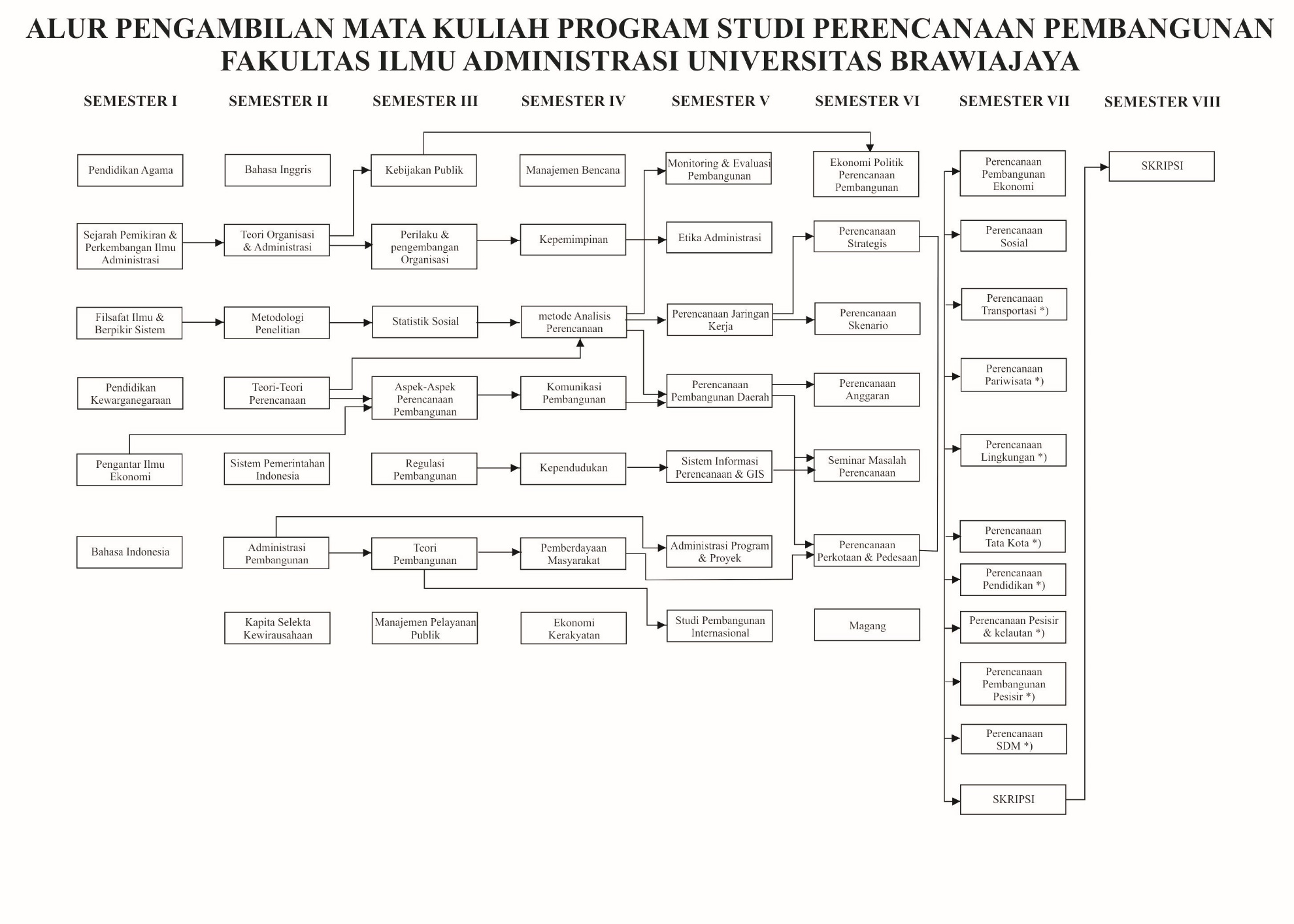 KodeNama Mata KuliahsksKodeNama Mata KuliahsksMPK4001Pendidikan Agama Islam2MPK4002Pendidikan Agama Katholik 2MPK4003Pendidikan Agama Kristen2MPK4004Pendidikan Agama Hindu2MPK4005Pendidikan Agama Budha2MPK4006Pendidikan Pancasila2MPK4007Pendidikan Kewarganegaraan2MPK4008Bahasa Indonesia2UBU4001Kapita Selecta Kewirausahaan3UBU4002Magang berbasis Kompetensi3UBU4003TOEFL/TOEIC0UBU4004Aplikasi Komputer (IC3)0UBU4005Skripsi6UBU4006Bahasa Inggris3IAF4001Teori Organisasi & Administrasi3IAF4002Perilaku & Pengembangan Organisasi3IAF4003Etika Administrasi3IAF4004Kepemimpinan3IAP4001Sejarah Pemikiran & Perkembangan Ilmu Administrasi3IAP4002Sistem Pemerintahan Indonesia3IAP4003Teori Pembangunan3IAP4004Kebijakan Publik3IAP4005Manajemen Pelayanan Publik3PPB4001Pengantar Ilmu Ekonomi3PPB4002Metodologi Penelitian3PPB4003Teori-Teori Perencanaan3PPB4004Administrasi Pembangunan3PPB4005Aspek-Aspek Perencanaan Pembangunan3PPB4006Regilasi Perencanaan3PPB4007Statistika Sosial3PPB4008Kependudukan3PPB4009Komunikasi Pembangunan3PPB4010Ekonomi Kerakyatan3PPB4011Pemberdayaan Masyarakat3PPB4012Metode Analisis Perencanaan3PPB4013Manajemen Bencana3PPB4014Perencanaan Pembangunan Daerah3PPB4015Perencanaan Jaringan Kerja3PPB4016Administrasi Program dan Proyek3PPB4017Sistem Informasi Perencanaan dan GIS3PPB4018Monitoring & Evaluasi Pembangunan3PPB4019Studi Pembangunan Internasional3PPB4020Perencanaan Strategis3PPB4021Perencanaan Perkotaan dan Pedesaan3PPB4022Perencanaan Anggaran3PPB4023Ekonomi Politik Perencanaan Pembangunan3PPB4024Seminar Masalah Perencanaan3PPB4025Perencanaan Skenario3PPB4026Perencanaan Pembangunan Ekonomi3PPB4027Perencanaan Sosial3PPB4028Perencanaan Pariwisata *)3PPB4029Perencanaan Tansportasi *)3PPB4030Perencanaan Lingkungan *)3PPB4031Perencanaan Partisipatif *)3PPB4032Perencanaan Tata Kota *)3PPB4033Perencanaan Pendidikan *)3PPB4034Perencanaan Pesisir dan Kelautan *)3PPB4035Perencanaan Pembangunan Pertanian *)3PPB4036Perencanaan SDM *)3